 1.	Check the service information for safety precautions and technical service bulletins related to the lubrication system. (describe):	_____________________________________________________________________________	_____________________________________________________________________________ 2.	Check the service information for any special tools needed to service the lubrication system. (describe):	____________________________________________________________________________	____________________________________________________________________________ 3.	The recommended oil and filter for this engine is:Recommended viscosity:  SAE _______ or SAE ________ Number of quarts (liters):  with the filter ______ without the filter ______American Petroleum Institute rating (if specified) ___________Filter brand and number:    Brand ____________________ Number _____________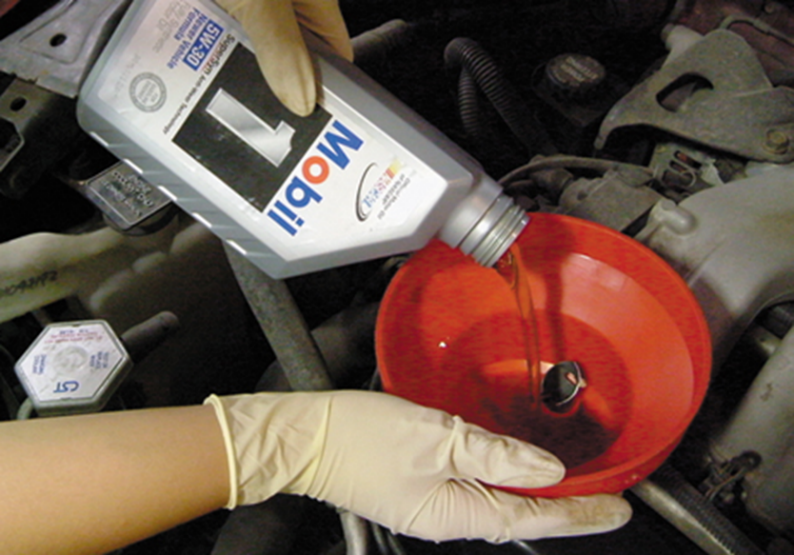 